CONSEJOCuadragésima novena sesión ordinaria
Ginebra, 29 de octubre de 2015CALENDARIO REVISADO DE REUNIONES PARA 2016Documento preparado por la Oficina de la Unión

Descargo de responsabilidad:  el presente documento no constituye
un documento de política u orientación de la UPOV	La presente revisión tiene por objeto reflejar que el Consejo, en su trigésima tercera sesión extraordinaria, celebrada en Ginebra el 17 de marzo de 2016, acordó los cambios siguientes en el calendario de reuniones para 2016:el lugar de celebración de la cuadragésima quinta reunión del Grupo de Trabajo Técnico sobre Plantas Agrícolas (TWA), que tendrá lugar del 11 al 15 de julio en México, pasará de Querétaro a México D.F.;la octava reunión sobre la elaboración de un prototipo de formulario electrónico (EAF) se celebrará el 24 de octubre por la noche;la segunda reunión del Grupo de Trabajo sobre Denominaciones de Variedades (WG-DEN) se celebrará el 25 de octubre por la noche;el 26 de octubre se organizará un “Simposio sobre la posible interrelación entre el Tratado Internacional sobre Recursos Fitogenéticos para la Alimentación y la Agricultura (ITPGRFA) y el Convenio Internacional para la Protección de las Obtenciones Vegetales (Convenio de la UPOV)”;la primera reunión del Grupo de Trabajo sobre un posible sistema internacional de cooperación (WG-ISC) se celebrará el 27 de octubre por la noche.	En consecuencia, el calendario de reuniones para 2016 se ha modificado de la forma siguiente:Consejo	C/50	28 de octubreComité Consultivo	CC/92	27 de octubre(Grupo de Trabajo sobre un posible sistema internacional de cooperación (WG-ISC):  27 de octubre (por la noche)Comité Administrativo y Jurídico	CAJ/73	25 y 26 de octubre(Reunión sobre la elaboración de un prototipo de formulario electrónico (EAF):  16 de marzo (por la noche) y 24 de octubre (por la noche))(Grupo de Trabajo sobre Denominaciones de Variedades (WG-DEN):  
18 de marzo y 25 de octubre (por la noche))Grupo de Trabajo Técnico sobre Plantas Agrícolas (TWA)	TWA/45	11 a 15 de julio, Querétaro México D.F. (México)(Taller preparatorio el 10 de julio)Seminario sobre el material de reproducción o de multiplicación vegetativa y el producto de la cosecha en el contexto del Convenio de la UPOV 	24 de octubreSimposio sobre la posible interrelación entre el Tratado Internacional sobre Recursos Fitogenéticos para la Alimentación y la Agricultura (ITPGRFA) y el Convenio Internacional para la Protección de las Obtenciones Vegetales (Convenio de la UPOV)	26 de octubre[Siguen los Anexos]C/49/8 Rev.2ANEXO ICALENDARIO DE REUNIONES PARA 2016presentado por orden de los órganosConsejo	C(Extr.)/33	17 de marzo (por la tarde) (sesión extraordinaria)	C/50	28 de octubreComité Consultivo	CC/91	17 de marzo (por la mañana)	CC/92	27 de octubre(Grupo de Trabajo sobre un posible sistema internacional de cooperación (WG-ISC):  27 de octubre (por la noche))Comité Administrativo y Jurídico	CAJ/73	25 de octubre(Reunión sobre la elaboración de un prototipo de formulario electrónico (EAF):  
16 de marzo (por la noche) y 24 de octubre (por la noche))(Grupo de Trabajo sobre Denominaciones de Variedades (WG-DEN):  
18 de marzo y 25 de octubre (por la noche))Comité Técnico	TC/52	14 a 16 de marzo		(Comité de Redacción (TC-EDC):  6 y 7 de enero, 14 de marzo (por la noche), 
15 de marzo (por la noche))Grupo de Trabajo Técnico sobre Plantas Agrícolas (TWA)	TWA/45	11 a 15 de julio, México D.F. (México)		(Taller preparatorio el 10 de julio)Grupo de Trabajo Técnico sobre Automatización y Programas Informáticos (TWC)	TWC/34	7 a 10 de junio, Shanghai (China)(Taller preparatorio el 6 de junio)Grupo de Trabajo Técnico sobre Plantas Frutales (TWF)	TWF/47 	14 a 18 de noviembre, Angers (Francia)(Taller preparatorio el 13 de noviembre)Grupo de Trabajo Técnico sobre Plantas Ornamentales y Árboles Forestales (TWO)	TWO/49 	13 a 17 de junio, Gimcheon (República de Corea)(Taller preparatorio el 12 de junio)Grupo de Trabajo Técnico sobre Hortalizas (TWV)	TWV/50 	27 de junio a 1 de julio, Brno (República Checa)(Taller preparatorio el 26 de junio)Grupo de Trabajo sobre Técnicas Bioquímicas y Moleculares, y Perfiles de ADN en particular (BMT)	BMT/15	24 a 27 de mayo, Moscú (Federación de Rusia)(Taller preparatorio el 23 de mayo)Seminario sobre el material de reproducción o de multiplicación vegetativa y el producto de la cosecha en el contexto del Convenio de la UPOV 	24 de octubre Simposio sobre la posible interrelación entre el Tratado Internacional sobre Recursos Fitogenéticos para la Alimentación y la Agricultura (ITPGRFA) y el Convenio Internacional para la Protección de las Obtenciones Vegetales (Convenio de la UPOV)	26 de octubre[Sigue el Anexo II]C/49/8 Rev.2ANEXO IICALENDARIO DE REUNIONES PARA 2016presentado por orden cronológicoENERO	Miércoles 6 y jueves 7	Comité de Redacción (TC-EDC)MARZO	Lunes 14 a miércoles 16 	Comité Técnico (TC/52)	Lunes 14 (por la noche)	y martes 15 (por la noche) 	Comité de Redacción (TC-EDC)	Miércoles 16 (por la noche)	Reunión sobre la elaboración de un prototipo de formulario electrónico (EAF/7)	Jueves 17 (por la mañana)	Comité Consultivo (CC/91)	Jueves 17 (por la tarde)	Consejo (sesión extraordinaria) (C(Extr.)/33)	Viernes 18	Grupo de Trabajo sobre Denominaciones de Variedades (WG-DEN)MAYO	Martes 24 a viernes 27	Grupo de Trabajo sobre Técnicas Bioquímicas y Moleculares, y Perfiles de ADN en particular (BMT/15)		(Taller preparatorio el lunes 23)JUNIO	Martes 7 a viernes 10	Grupo de Trabajo Técnico sobre Automatización y Programas Informáticos (TWC/34) 		(Taller preparatorio el lunes 6)	Lunes 13 a viernes 17	Grupo de Trabajo Técnico sobre Plantas Ornamentales y Árboles Forestales (TWO/49) 		(Taller preparatorio el domingo 12)	Lunes 27 a viernes 1 de julio	Grupo de Trabajo Técnico sobre Hortalizas (TWV/50)		(Taller preparatorio el domingo 26)JULIO	Lunes 11 a viernes 15	Grupo de Trabajo Técnico sobre Plantas Agrícolas (TWA/45)		(Taller preparatorio el domingo 10)OCTUBRE	Lunes 24 	Seminario sobre el material de reproducción o de multiplicación vegetativa y el producto de la cosecha en el contexto del Convenio de la UPOV	Lunes 24 (por la noche)	Reunión sobre la elaboración de un prototipo de formulario electrónico (EAF/8) 	Martes 25	Comité Administrativo y Jurídico (CAJ/73)	Martes 25 (por la noche)	Grupo de Trabajo sobre Denominaciones de Variedades (WG-DEN/2)	Miércoles 26	Simposio sobre la posible interrelación entre el Tratado Internacional sobre Recursos Fitogenéticos para la Alimentación y la Agricultura (ITPGRFA) y el Convenio Internacional para la Protección de las Obtenciones Vegetales (Convenio de la UPOV)	Jueves 27	Comité Consultivo (CC/92)	Jueves 27 (por la noche)	Grupo de Trabajo sobre un posible sistema internacional de cooperación (WG-ISC/1)	Viernes 28	Consejo (C/50)NOVIEMBRE	Lunes 14 a viernes 18	Grupo de Trabajo Técnico sobre Plantas Frutales (TWF/47)		(Taller preparatorio el domingo 13)[Sigue el Anexo III]C/49/8 Rev.2ANEXO IIICALENDARIO DE REUNIONES PROPUESTAS PARA 2017Consejo	C(Extr.)/34	7 de abril (por la tarde) (sesión extraordinaria)	C/51	26 de octubreComité Consultivo	CC/93	7 de abril (por la mañana)	CC/94	25 de octubreComité Administrativo y Jurídico	CAJ/74	6 de abril	CAJ/75	23 y 24 de octubreComité Técnico	TC/53	3 a 5 de abril		(Comité de Redacción (TC-EDC): (11 y 12 de enero), 3 de abril (por la noche), 4 de abril (por la noche))[Simposio	Ninguno previsto de momento][Fin del Anexo III y del documento]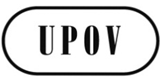 SC/49/8 Rev.2ORIGINAL:  InglésFECHA:  17 de marzo de 2016UNIÓN INTERNACIONAL PARA LA PROTECCIÓN DE LAS OBTENCIONES VEGETALESUNIÓN INTERNACIONAL PARA LA PROTECCIÓN DE LAS OBTENCIONES VEGETALESUNIÓN INTERNACIONAL PARA LA PROTECCIÓN DE LAS OBTENCIONES VEGETALESGinebraGinebraGinebra